ГАННІВСЬКИЙ ЛІЦЕЙПЕТРІВСЬКОЇ СЕЛИЩНОЇ РАДИ ОЛЕКСАНДРІЙСЬКОГО РАЙОНУКІРОВОГРАДСЬКОЇ ОБЛАСТІНАКАЗвід 21 листопада 2022                                                                                                      № 108с. ГаннівкаПро перевірку ведення класних журналів 1-9 класівв  жовтні 2022-2023 навчального рокуЗгідно плану роботи школи в жовтні 2022 року заступником директора з навчально-виховної роботи Ганнівського ліцею Соломкою Т.В., заступником завідувача Володимирівської філії Ганнівського ліцею Погорєлою Т.М., заступником завідувача Іскрівської філії Ганнівського ліцею Бондарєвою Н.П. здійснювалася перевірка ведення класних журналів класними керівниками та вчителями-предметникамиУ ході перевірки значна увага зверталась на правильність та своєчасність заповнення журналів, виконання програмового матеріалу та оформлення тематичного оцінювання, контрольних перевірок, систему оцінювання письмових, контрольних та практичних робіт, контроль за навчальними досягненнями учнів, накопичення оцінок у різних групах учнів та виставлення оцінок за ведення зошитів. Записи в класних журналах ведуться державною мовою. Переважна більшість учителів, згідно інструктивних вимог, з урахуванням динаміки особистих навчальних досягнень, здійснює тематичне, семестрове і річне оцінювання учнів. Відповідно до вказівок зазначається зміст і обсяг домашніх завдань, фіксуються бесіди з попередження дитячого травматизму.Аналіз ведення класних журналів дозволяє зробити висновки, що вчителі забезпечують реалізацію програмових вимог, проводять поточне, тематичне оцінювання навчальних досягнень учнів, виконують необхідну кількість контрольних та інших видів робіт відповідно до рекомендацій Міністерства освіти і науки України. Матеріали перевірки по Ганнівському ліцею узагальнено в довідці (Додаток 1). Матеріали перевірки по Володимирівській філії Ганнівського ліцею узагальнено в довідці (Додаток 2). Матеріали перевірки по Іскрівській філії Ганнівського ліцею надані не були.У зв’язку з вищезазначеним та з метою неухильного дотримання педагогічними працівниками чинних вимог щодо порядку ведення класного журналуНАКАЗУЮ: 1.Класним керівникам та вчителям-предметникам 1-9 класів ознайомитись із результатами перевірки класних журналів (зауваження записані на відповідній сторінці класного журналу) та усунути всі недоліки в оформленні та веденні класних журналів, про що зробити відповідні відмітки.2.Вчителям-предметникам:2.1.записи на сторінках класних журналів робити відповідно до єдиних орфографічних вимог;2.2.записи у класних журналах вести своєчасно, відповідно до методичних рекомендацій.3.Вчителям-предметникам: КОХАНОВСЬКІЙ А.С., ЧЕЧІ М.О., ШКУРАТЬКО С.А., ЛЯХОВИЧ І.Б., ХОМИЧ Л.М., ОПАЛАТЕНКО В.С., вказати на недопустимість виправлення, закреслення, витирання та використання коректора при здійсненні записів у класному журналі.4. Вчителю – предметнику ЧЕЧІ М.О. вчасно виставляти оцінки за перевірку ведення зошитів.5. Заступнику директора з навчально-виховної роботи Ганнівського ліцею СОЛОМЦІ Т.В., заступникам завідувачів Іскрівської та Володимирівської філій Ганнівського ліцею ПОГОРЄЛІЙ Т.М. та БОНДАРЄВІЙ Н.П. повторно перевірити ведення класних журналів класними керівниками та вчителями-предметниками у січні 2023 року.В.о. завідувача Іскрівської філії Ганнівського ліцею БАРАНЬКО Т.В.:1) вказати на низьку виконавську дисципліну;2) проаналізувати результати перевірки ведення класних журналів 1-9 класів у жовтні 2022/2023 навчальному році та матеріали узагальнити в довідці до січня 2023 року.3) розглянути довідку на нараді при завідувачеві в лютому 2023 року.7. Контроль за виконанням даного наказу покласти на завідувача Володимирівської філії Ганнівського ліцею МІЩЕНКО М. І., на в.о. завідувача Іскрівської філії Ганнівського ліцею  БАРАНЬКО Т.В., по Ганнівському ліцеї контроль за виконанням даного наказу залишаю за собою.Директор                                                                                         Ольга КАНІВЕЦЬЗ наказом ознайомлені:В.Янишин І.ІщенкоЛ.ГришаєваМ.МартинюкМ.МіщенкоН.Бондарєва О.КрасноваС.КоваленковаТ.ПогорєлаДодаток 1до наказу директора від 21.11.2022 року № 108Довідкапро перевірку класних журналіву жовтні 2022/2023 н.р.по Ганнівському ліцеюЗгідно з планом роботи школи у жовтні 2022-2023 навчального  року здійснено перевірку класних журналів 1- 9 класів. Проаналізовано відповідність вимогам до ведення класних журналів (Інструкції  з ведення класного журналу учнів 5—11 класів загальноосвітніх навчальних закладів, затвердженої наказом МОН України від 03.06.2008 р. № 496; методичні рекомендації щодо ведення класного журналу учнів 1-4 класів від 07.12.2018 № 1362, зі змінами затверджених наказом МОН України від 09.01.2020 № 21).Аналіз ведення класних журналів дозволяє зробити висновки, що класні керівники правильно заповнили, відповідно до рекомендацій, розділи  журналу «Зміст», «Облік відвідування», «Облік проведення бесід, інструктажів, заходів з безпеки життєдіяльності», «Зведений облік навчальних досягнень учнів», «Загальні відомості про учнів», «Зведена таблиця руху учнів класу та їх досягнень у навчанні», правильно   написано списки учнів на всіх сторінках журналу. Назви предметів відповідають навчальному плану та освітній програмі закладу. Записи в журналах ведуться виключно державною мовою,  чорнилом синього кольору.Але поряд з цим є недоліки у веденні класних журналів: 1.Опалатенко В.С. допускає виправлення, закреслення, витирання та використання коректора при здійсненні записів у класному журналі.2. Чеча М.О. не виставила оцінки за перевірку ведення зошитів у 8 та 9 класах.Виявлені в ході перевірки класних журналів недоліки були вчасно виправлені і не вплинули на виконання навчальних програм.У зв’язку з вищезазначеним та з метою неухильного дотримання педагогічними працівниками чинних вимог щодо порядку ведення класного журналуПРОПОНУЮ: 1.Класним керівникам та вчителям-предметникам 1-9 класів ознайомитись із результатами перевірки класних журналів (зауваження записані на відповідній сторінці класного журналу) та усунути всі недоліки в оформленні та веденні класних журналів, про що зробити відповідні відмітки.2.Вчителям-предметникам:2.1.записи на сторінках класних журналів робити відповідно до єдиних орфографічних вимог;2.2.записи у класних журналах вести своєчасно, відповідно до методичних рекомендацій.3. Опалатенко В.С. вказати на недопустимість виправлення, закреслення, витирання та використання коректора при здійсненні записів у класному журналі.4. Чечі М.О. вказати на дотримання вимог щодо фіксування результатів перевірки ведення зошитів.ЗДНВР                                                                                                      Тетяна СОЛОМКА               Жовтень 2022 рікДодаток 2до наказу директора від 21.11.2022 року № 108Довідкапро перевірку класних журналіву жовтні 2022/2023 н.р.по Володимирівській філії Ганнівського ліцеюНа виконання плану роботи на 2022/2023 навчальний рік заступником  завідувача  з НВР Погорєлою Т.М. в жовтні  було здійснено перевірку ведення класних журналів 1-9 класів.В основу аналізу стану ведення класних журналів був покладений нормативний мінімум, що регулює й регламентує діяльність навчального закладу в роботі з класними журналами:наказ Міністерства освіти і науки України від 03.06.2008р. № 496 «Про затвердження інструкції з ведення класного журналу учнів 5-11-х класів загальноосвітніх навчальних закладів»;наказ МОН України від 07.12.2018 № 1362 (із змінами, внесеними згідно з наказом МОН України від 09.01.2020 № 21) «Методичні рекомендації щодо заповнення Класного журналу учнів початкових класів Нової української школи»;календарні плани вчителів-предметників.Значну увагу звернено на:відповідність кількості годин, відведених у календарних планах на вивчення окремих тем, фактичній кількості використаних годин;відповідність графіка проведення контрольних робіт, лабораторних та практичних робіт, уроків РМ;правильність та своєчасність заповнення журналів;виставлення тематичних оцінок;систему оцінювання письмових, контрольних та практичних робіт, накопичення поточних оцінок та виставлення оцінок за ведення зошитів.Перевірка показала, що більшість учителівусі записи в журналах 1—9-х класів ведуть відповідно вимог, записи охайні, робляться чорнилами чорного кольору;записи у журналах ведуть виключно українською мовою, з іноземної мови є поєднання записів українською та англійською мовами;розподіл сторінок журналів 1-9-х класів зробили за навчальними предметами  відповідно до робочого навчального плану закладу на 2022/2023 н. р.;дати проведення уроків записують відповідно до календарних планів;бали за ведення зошитів з української мови та літератури, зарубіжної літератури, математики (алгебри та геометрії), англійської мови виставляються щомісячно; тематичну оцінку виставляють на підставі результатів засвоєння учням матеріалу, враховуючи всі види навчальної діяльності, що підлягали оцінюванню теми. Відповідно до рекомендацій класні керівники заповнили розділи журналу «Зміст», «Облік відвідування», «Облік проведення бесід, інструктажів, заходів з безпеки життєдіяльності», «Зведений облік навчальних досягнень учнів», «Загальні відомості про учнів», «Зведена таблиця руху учнів класу та їх досягнень у навчанні», правильно написано списки учнів, назви предметів.У класних журналах вчителі здійснювали запис уроків відповідно календарного планування із зазначенням порядкового номеру, дати проведення та словами «Дистанційно, синхронно» або «Дистанційно, асинхронно».  У класних журналах фіксуються бесіди із таких правил: дорожнього руху, протипожежної безпеки, поводження під час повітряної тривоги, стихійних лих, поведінки у надзвичайних ситуаціях, щодо безпеки в побуті, небезпеки отруєнь (грибами, ягодами, алкоголем, нікотином, неякісними продуктами, генно-модифікованими організмами тощо), профілактики захворювань тощо.Але поряд із цим у ході перевірки були встановлені  недоліки щодо ведення шкільної документації, зокрема:допускають виправлення, використовують коректор   (Кохановська А.С., Чеча М.О., Шкуратько С.А., Ляхович І.Б., Хомич Л.М.);допускають помилки в записах на сторінках журналів (Кохановська А.С.);не завжди вчителі фіксують завдання творчого та індивідуального характеру.РЕКОМЕНДАЦІЇ:1. Заступнику завідувача з НВР Погорєлій Т.М.:1.1. Протягом  листопада-грудня 2022 р. провести повторну перевірку класних журналів, в яких виявлено недоліки.1.2.Забезпечити систематичний поточний контроль ведення ділової документації вчителями-предметниками. 2. Педагогічним працівникам:2.1. Неухильно дотримуватися трудової і фінансової дисципліни; вчасно робити записи у відповідних класних журналах. 2.2. При веденні класних журналів чітко дотримуватись Інструктивно-методичних  рекомендацій щодо викладання навчальних предметів у 2022-2023 навчальному році.2.3.Нести персональну відповідальність за своєчасність та якість інформації оформленої у класних журналах та інших видах шкільної документації.2.4.Не допускати виправлень у журналі.2.5.Вчасно проводити тематичне оцінювання, записувати теми проведенихуроків, домашні завдання, виставляти поточні, підсумкові оцінки в достатній кількості для оцінювання навчальних досягнень учнів.2.6. До 04.11.2022 р. усунути недоліки в оформленні та веденні класних журналів, про що зробити відповідні відмітки.Заступник завідувача з навчально – виховної роботи                                    Т.Погорєла Жовтень 2022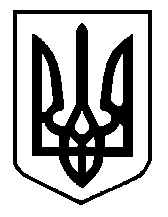 